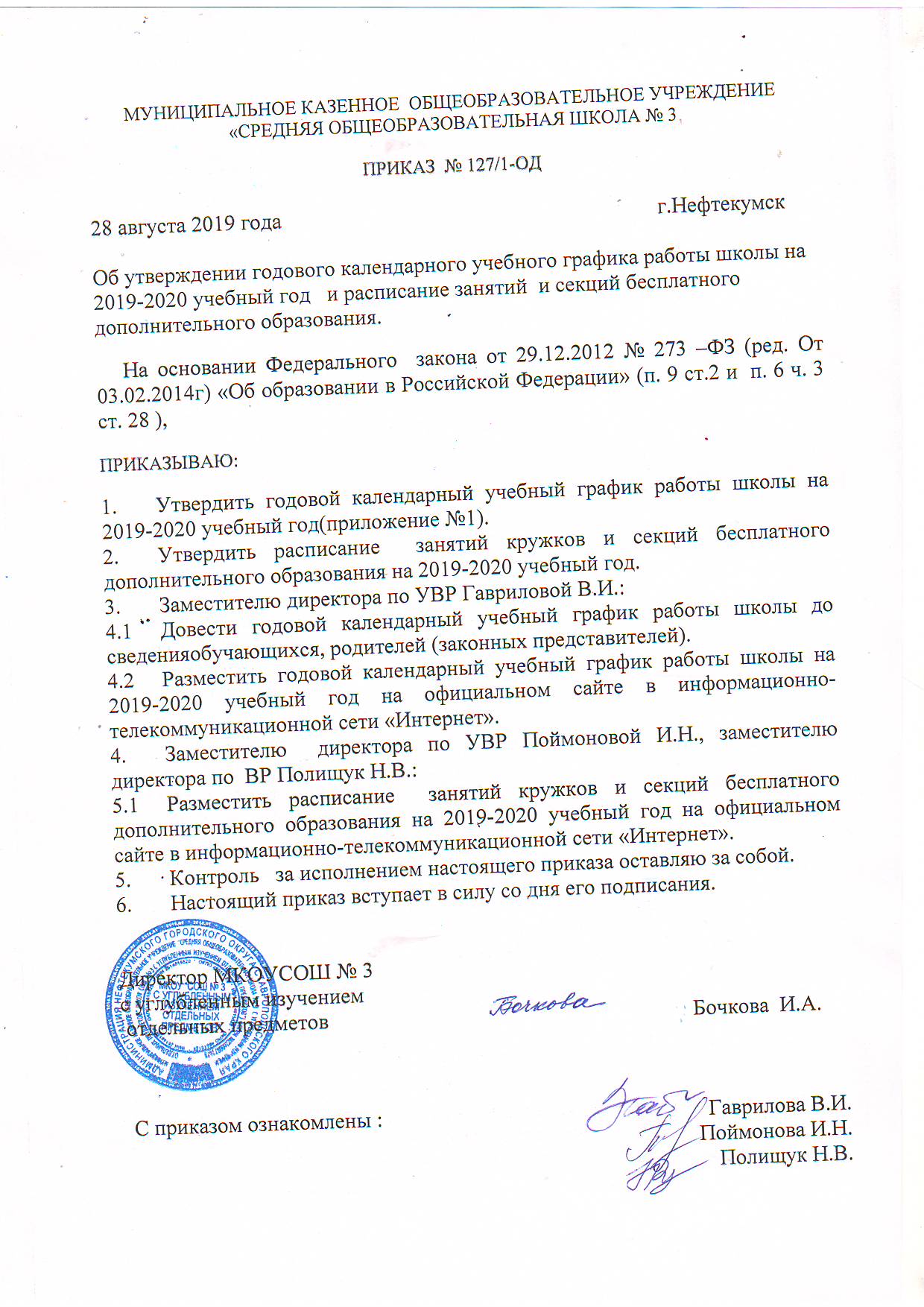 Годовой календарный учебный графикмуниципального казенного образовательного учреждения«Средняя общеобразовательная школа № 3 с углубленным изучением отдельных предметов»на 2019-2020 учебный годВ соответствии с примерным годовым календарным графиком работы общеобразовательных учреждений Ставропольского края на 2019-2020 учебный год  продолжительность учебного года в МКОУ «Средняя общеобразовательная школа № 3 с углубленным изучением отдельных предметов»: 1. Начало учебного года – 2 сентября 2019 год 2. Продолжительность учебного года составляет: 1 класс – 33 недели; 5-8, 10 классы – 35 недель; 2-4, 9,11 классы – 34 недели.Регламентирование образовательного процесса на 2019-2020 учебный год:Учебный год делится на 4 четверти, а именно:Продолжительность каникул в течение учебного года:Итоговая аттестация для 9-х  классов  –  с 22 мая 2019 годаИтоговая аттестация для 11-х  классов – с 25 мая 2019 годаКоличество классов  в каждой параллели:Всего – 59 классовРегламентирование образовательного процесса на неделю: Продолжительность учебной  недели в 1 - 4 классах - 5 дней. Продолжительность учебной  недели во 5-11 классах – 6 дней.Регламентирование образовательного процесса на день:Учащиеся 1-х классов, 2д, 5а, 5б, 5в, 5г, 5д, 5е, 7-11-х классов  обучаются в первую смену. Учащиеся 2а, 2б, 2в, 2г, 2е,  6-х  классов обучаются во вторую  смену.Начало занятий в 6-х классах- 12.30, во 2-4-х - 13.30.Продолжительность урока в 1 классе составляет 35 минут, во 2-11 классах – 40 минут.Режим учебных занятий:Расписание звонков  на 2019-2020 учебный годРасписание звонков в 1 -х классахРасписание звонков  на 2019-2020  учебный год             08.00 - 08.05,       зарядка1 урок – 08.05 - 08.45 ,    перемена 10 мин.            2 урок – 08.55 –09.35,     перемена 15 мин.          3 урок – 09.50 – 10.30,    перемена 15 мин.         4 урок – 10.45 – 11.25,    перемена 15 мин.         5 урок – 11.40 – 12.20,    перемена 10 мин.          6 урок – 12.30 – 13.10,    перемена 20 мин.7 урок -  13.30 – 14.10                1 смена (пятница)               08.00 - 08.05,       радиопередача,               08.05 - 08.10,       зарядка   1 урок – 08.10 - 08.50 ,      перемена 05 мин.            2 урок – 08.55 – 09.35,      перемена 15 мин.          3 урок – 09.50 – 10.30,      перемена 15 мин.         4 урок – 10.45 – 11.25,      перемена 15 мин.         5 урок – 11.40 – 12.20,      перемена 10 мин.          6 урок – 12.30 – 13.10,      перемена 20 мин.7 урок -  13.30 – 14.10 2 смена               13.25-13.30 - зарядка1 урок –13.30 – 14.10,  перемена 15 мин2  урок –14.25 – 15.05, перемена 15 мин3 урок –15.20 – 16.00,  перемена 10 мин4 урок –16.10 – 16.50,  перемена 05 мин5 урок – 16.55 – 17.35.2 смена для 6-х классов1 урок – 12.30 – 13.10,  перемена 15 мин               13.25-13.30 - зарядка2  урок –13.30 – 14.10,  перемена 15 мин3  урок –14.25 – 15.05,  перемена 15 мин4 урок –15.20 – 16.00,   перемена 10 мин5 урок –16.10 – 16.50,   перемена 05 мин6 урок – 16.55 – 17.35.Организация промежуточной и итоговой аттестации:Промежуточная аттестация проводится в сроки, определяемые приказами ОУ. Оценки по предметам  за учебный период выставляются за 2 дня до его окончания. В начальной школе в первом классе аттестация не проводится, второй класс аттестуется со 2 полугодия, в 3-9 классах промежуточная аттестация осуществляется каждую четверть и год, в 10-11 классах – за полугодия и год.Для того  чтобы не было перегрузки обучающихся в конце четверти, полугодия, года разрешается проведение контрольных работ и зачетов не более одного в день, трех в неделю. Время проведения итоговых контрольных работ определяется общешкольным графиком, составляемым заместителем директора по согласованию с учителями – предметниками. В конце четверти, полугодия школа предоставляет возможность сдачи зачетов по предметам обучающимися, пропустившим занятия по неуважительной причине в данной четверти  (полугодии) с соблюдением всех требований.Годовая аттестация проводится по окончанию учебного года в форме выставления годовых отметок преподавателем за весь курс обучения на основании промежуточных аттестаций.Итоговая (промежуточная)  аттестация в переводных классах по следующим предметам:Формы проведения промежуточной аттестации обучающихся в 5-11 классах:        Восполнение обучающимися знаний материала, пропущенного по уважительным причинам, производится самостоятельно, на индивидуальных консультациях и в каникулярное время с обязательной его аттестацией.Итоговая аттестация в 9, 11 классах проводится в соответствии со сроками, установленными Министерством образования и науки Российской Федерации на 2019-2020 учебный год.  Организация питания:Административно-общественная работа: Проведения педсоветов: Август, ноябрь, январь, март, май,  июнь. Организация малых педсоветов (по необходимости).Совещания при директоре: понедельник   8.00-9.30 Производственные совещания: понедельник  13.15-14.00Заседание Методического Совета школы 1 раз в  четверть.Профсоюзное собрание – 1 раз в четверть.Приложение 1 к приказуот 28 августа 2019  № 127/1-ОД1-е классы1-е классы1-е классы1-е классыЧетверть Начало Окончание 	Количество учебных недельПервая 02.09.201927.10.20198  недельВторая 	05.11.201929.12.20197 недель 4 дняТретья часть 1	10.01.202002.02.20203 недели 1 деньТретья часть 210.02.202023.03.20206 недель 1 деньЧетвертая 01.04.201925.05.20197 недель 3 дняИтого Итого Итого 33 недели2-4-е классы2-4-е классы2-4-е классы2-4-е классыЧетверть Начало Окончание 	Количество учебных недельПервая 02.09.201928.10.20198 недель 1 деньВторая 	05.11.201930.12.20198 недельТретья часть 110.01.202003.02.20203 недели 2 дняТретья часть 210.02.202024.03.20206 недель 2 дняЧетвертая 01.04.202030.05.20208 недель Итого Итого Итого 34 недели5-8-е, 10-е классы5-8-е, 10-е классы5-8-е, 10-е классы5-8-е, 10-е классыЧетверть Начало Окончание 	Количество учебных недельПервая 02.09.201928.10.20198 недель 1 деньВторая 	05.11.201930.12.20198 недельТретья часть 110.01.202003.02.20203 недели 3 дняТретья часть 210.02.202024.03.20206 недель 2 дняЧетвертая 01.04.202030.05.20208 недель 4 дня Итого Итого Итого 35 недель9-е, 11-е классы9-е, 11-е классы9-е, 11-е классы9-е, 11-е классыЧетверть Начало Окончание 	Количество учебных недельПервая 02.09.201928.10.20198 недель 1 деньВторая 	05.11.201930.12.20198 недельТретья часть 110.01.202003.02.20203 недели 3 дняТретья часть 210.02.202024.03.20206 недель 2 дняЧетвертая 01.04.202025.05.20208 недель Итого Итого Итого 34 недели1-е классы1-е классы1-е классы1-е классыНазвание каникулНачало Окончание 	Продолжительность в  календарных дняхОсенние 28.10.201904.11.20198Зимние 	30.12.201911.01.202013Зимние дополнительные	03.02.202009.02.20207Весенние 24.03.202031.03.20209Летние 26.05.202031.08.2020-2-8-е, 10-е классы2-8-е, 10-е классы2-8-е, 10-е классы2-8-е, 10-е классыНазвание каникулНачало Окончание 	Продолжительность в  календарных дняхОсенние 29.10.201904.11.20197Зимние 	31.12.201909.01.202010Зимние дополнительные04.02.202009.02.20206Весенние 25.03.202031.03.20207Летние 31.05.202031.08.2020-9-е, 11-е классы9-е, 11-е классы9-е, 11-е классы9-е, 11-е классыНазвание каникулНачало Окончание 	Продолжительность в  календарных дняхОсенние 29.10.201904.11.20197Зимние 	31.12.201909.01.202010Зимние дополнительные04.02.202009.02.20206Весенние 25.03.202031.03.20207Летние По окончании аттестацииПо окончании аттестацииПо окончании аттестации1 класс – 6 классов 2 класс – 6 классов3 класс – 6 классов4 класс – 6 классов 5 класс – 6 классов 6 класс – 6 классов7 класс – 5 классов 8 класс – 5 класса  9 класс – 5 класса 10 класс –4 класса 11 класс –4 класса 1 смена2 смена1кл.- 1712д кл. - 305кл.- 1407 кл. – 1382 кл. – 1448 кл. – 1313 кл. – 1589 кл. – 1174 кл. - 15610 кл. – 756 кл. - 15911 кл. – 66Итого -  868 обучающихсяИтого - 617 обучающийся1 четверть1 четверть2 четверть2 четверть2 четверть1 урок8.05-8.40 (20)1 урок8.05-8.40 (20)8.05-8.40 (20)2 урок9.00-9.35(30)2 урок9.00-9.35 (30)9.00-9.35 (30)Завтрак. Динамическая переменаЗавтрак. Динамическая переменаЗавтрак. Динамическая переменаЗавтрак. Динамическая переменаЗавтрак. Динамическая перемена3 урок10.05-10.403 урок10.05-10.40(10)10.05-10.40(10)3 урок10.05-10.404 урок10.50-11.2510.50-11.25Обед. Прогулка. Внеурочная деятельностьОбед. Прогулка. Внеурочная деятельностьОбед. Прогулка. Внеурочная деятельностьОбед. Прогулка. Внеурочная деятельностьОбед. Прогулка. Внеурочная деятельность1 занятие11.00-11.301 занятие1 занятие11.45-12.15 3 и 4 четверти3 и 4 четверти1 урок8.05-8.45 (20)2 урок9.05-9.45(30)Завтрак. Динамическая переменаЗавтрак. Динамическая перемена3 урок10.15-10.55(10)4 урок11.05-11.45Обед. Прогулка. Внеурочная деятельностьОбед. Прогулка. Внеурочная деятельность1 занятие12.00-12.30ПредметКлассыКлассыКлассыКлассыКлассыКлассыКлассыПредмет5-е6-е7-е8-е9-е10-е11-еРусский языкКонтрольный диктантКонтрольный диктантКонтрольный диктантКонтрольный диктантКонтрольное изложениеКонтрольный диктантКонтрольная работа в форме ЕГЭЛитератураТестирование Тестирование Тестирование Тестирование Контрольная работа в форме ОГЭТестирование Тестирование Иностранный языкТестирование Тестирование Тестирование Тестирование Контрольная работа в форме ОГЭТестирование Тестирование Алгебра и начала анализаКонтрольная работаКонтрольная работаКонтрольная работаКонтрольная работаКонтрольная работа в форме ОГЭКонтрольная работа в форме ЕГЭКонтрольная работа в форме ЕГЭГеометрияКонтрольная работаКонтрольная работаКонтрольная работаКонтрольная работаКонтрольная работа в форме ОГЭКонтрольная работа в форме ЕГЭКонтрольная работа в форме ЕГЭИнформатика и ИКТТестирование Тестирование Тестирование Тестирование Контрольная работа в форме ОГЭТестирование Тестирование ИсторияТестирование Тестирование Тестирование Тестирование Контрольная работа в форме ОГЭТестирование Тестирование Обществознание Тестирование Тестирование Тестирование Тестирование Контрольная работа в форме ОГЭТестирование Контрольная работа в форме ЕГЭЭкономикаТестирование ПравоТестирование ГеографияТестирование Тестирование Тестирование Тестирование Контрольная работа в форме ОГЭТестирование Тестирование ФизикаТестирование Тестирование Контрольная работа в форме ОГЭТестирование Контрольная работа в форме ЕГЭАстрономияТестирование ХимияТестирование Тестирование Тестирование БиологияТестирование Тестирование Тестирование Тестирование Контрольная работа в форме ОГЭТестирование Тестирование МХКТестирование ТехнологияТестирование Тестирование Тестирование Тестирование Тестирование Тестирование ОБЖТестирование Тестирование Тестирование Тестирование Тестирование Тестирование Физическая культураТестирование Тестирование Тестирование Тестирование Тестирование Тестирование Тестирование МузыкаТестирование Тестирование Тестирование Тестирование ИЗОТестирование Тестирование Тестирование Перемена Время Классы 18.40-9.001а, 1б, 1в, 1 г, 1д 29.35-9.452д, 1е, 4г, 4д, 5-а, б, в310.25-10.405- г, д, е, 7-е классы4 10.40-11.208-е, 9-е, 10-е, 11-е классы2 смена013.10-13.306-е114.10-14.252а, 2б, 2в, 2г,  2е,215.05-15.203-е классы, 4а, 4б, 4в,4е